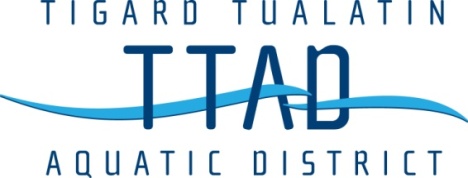 Meeting NoticeBoard of Directors MeetingJuly 1, 20206:00pmZoom MeetingMeeting ID: 842 9981 9221Password: 7uDDhk1.  Call to Order2. Approval of Minutes3. Oral Communications from Audience (3 minutes per person)4. Old Business 4.1  Employee Retirement4.2 TTSD Computer Support4.3 Cares Act Grant5. New Business	5.1 Letters to Elected Officials about Pools in Phase 1		6. Aquatics Director Report		7.  Written Communications8. Remarks from Directors9. Adjournment